Konfederace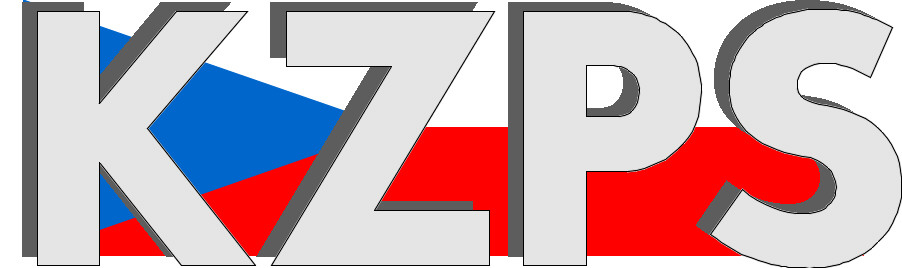 zaměstnavatelských a podnikatelských svazů ČR Sekretariát:	    	 Václavské nám. 21	               tel.: 222 324 985                   	 110 00 Praha 1		               fax: 224 109 374  	            	            mail: kzps@kzps.cz S t a n o v i s k o Konfederace zaměstnavatelských a podnikatelských svazů ČRk „Návrh vyhlášky o nikotinových sáčcích bez obsahu tabáku“V rámci mezirezortního připomínkového řízení jsme obdrželi uvedený návrh. K němu Konfederace zaměstnavatelských a podnikatelských svazů ČR (KZPS ČR) uplatňuje následující doporučující a zásadní připomínky:Obecná připomínkaNavrhujeme zvýšení stávajícího maximálního povoleného obsahu alespoň na 12 mg na jednu porci nikotinového sáčku bez obsahu tabáku (tj. 240 mg v jednom balení o 20 kusech).Odůvodnění:Srovnání denních expozic nikotinu u různých výrobků s nikotinem naznačuje, že maximální obsah 10 mg nikotinu v jedné porci nikotinového sáčku bez obsahu tabáku nemusí být dostatečný, a to jak z pohledu současných uživatelů nikotinových sáčků, tak pro potenciálních uživatele z řad současných uživatelů tabákových výrobků, zejména pak kuřáků. Švédská technická norma SIS/TS 72:2020, na kterou důvodová zpráva k návrhu vyhlášky rovněž odkazuje, ostatně doporučuje stanovit maximální povolený obsah nikotinu v jedné porci nikotinového sáčku bez obsahu tabáku dokonce na 20 mg. Námi navrhované množství 12 mg na jednu porci odpovídá nejčastější koncentraci, která je v současné době na trhu nabízena.tato připomínka je zásadníKontaktní osoby:Mgr. Jakub Machytka			e-mail:	jakub.machytka@uzs.cz	tel:	727 956 059Dr. Jan Zikeš				e-mail:	zikes@kzps.cz			tel:	222 324 985V Praze dne 22. srpna 2022 										        Jan W i e s n e r		                                                                            			             prezident